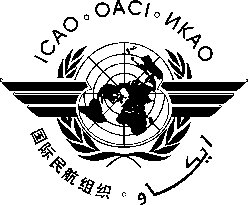 INTERNATIONAL CIVIL AVIATION ORGANIZATIONEleventh Meeting of the NAFISAT Supervisory Committee(Nairobi, Kenya, 10-11 October 2016)MEETING ATTENDANCE AND REGISTRATION FORM--- E N D ---First Name (in full)Surname (in full)DesignationCountryOrganizationAddress TelephoneFaxEmail